РОССИЙСКАЯ ФЕДЕРАЦИЯИвановская область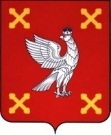 Администрация Шуйского муниципального районаПОСТАНОВЛЕНИЕот ____. ____. 2018  № _____ -пг. ШуяОб утверждении Положения об оплате труда руководителей муниципальных учреждений культуры, подведомственных администрации Шуйского муниципального районаВ соответствии с приказом Министерства культуры Российской Федерации от 28.06.2013 № 920 «Об утверждении методических рекомендаций по разработке органами государственной власти субъектов Российской Федерации и органами местного самоуправления показателей эффективности деятельности подведомственных государственных (муниципальных) учреждений культуры, их руководителей и работников по видам учреждений и основным категориям работников», Трудовым кодексом Российской Федерации, постановлением Администрации Шуйского муниципального района от 14.06.2013 № 326-п «О системе оплаты труда работников учреждений культуры Шуйского муниципального района» Администрация Шуйского муниципального района постановляет:        1. Утвердить Положение об оплате труда руководителей муниципальных учреждений культуры, подведомственных администрации Шуйского муниципального района (прилагается).        2. Муниципальным учреждениям культуры, подведомственным администрации Шуйского муниципального района,  привести локальные акты по оплате труда в соответствие с настоящим постановлением.        3. Управлению делами и муниципальной службой Шуйского муниципального района привести в соответствие с настоящим постановлением действующие трудовые договоры с руководителями муниципальных учреждений культуры, подведомственных администрации Шуйского муниципального района.4. Контроль за исполнением настоящего постановления возложить на первого заместителя главы администрации Шуйского муниципального района Соколову О.А. и заместителя главы администрации, начальника финансового управления Хренову С.В.4. Настоящее постановление вступает в силу с момента опубликования и  распространяется на правоотношения, возникающие с  01.01.2019 года.Глава Шуйского муниципального района                             С.А.Бабанов